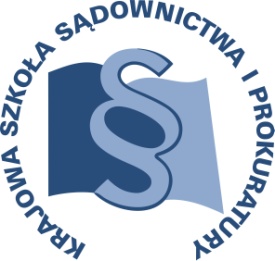 OSU-III-401- 527/2015			     Lublin,  17 września 2015 r.C  20/B/15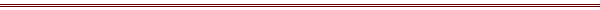 P R O G R A MSZKOLENIA DLA SĘDZIÓW ORZEKAJĄCYCH W WYDZIAŁACH CYWILNYCH SĄDÓW APELACYJNYCH I OKRĘGOWYCH I INSTANCJITEMAT SZKOLENIA:„Dobra osobiste a media społecznościowe i Internet”DATA I MIEJSCE:25 – 27 listopada 2015 r.	Krajowa Szkoła Sądownictwa i Prokuraturyul. Krakowskie Przedmieście 6220-076 LublinORGANIZATOR:Krajowa Szkoła Sądownictwa i ProkuraturyOśrodek Szkolenia Ustawicznego i Współpracy MiędzynarodowejKrakowskie Przedmieście 62, 20 - 076 Lublin  tel. 81 440 87 10						fax.  81 440 87 11OSOBY ODPOWIEDZIALNE ZE STRONY ORGANIZATORA:merytorycznie:sędzia Anna Cybulskatel. 81 458 37 57 e-mail: a.cybulska@kssip.gov.plorganizacyjnie:starszy inspektor Ewelina Bożyk-Dyszczaktel.  81 458 37 53e-mail: e.dyszczak@kssip.gov.plWYKŁADOWCY:Jacek Sadomski – sędzia Sądu Apelacyjnego w Warszawie, dr nauk prawnych, Przewodniczący Sekcji Prawa Cywilnego IWSZajęcia prowadzone będą w formie seminarium.PROGRAM SZCZEGÓŁOWYŚRODA 	        25 listopada 2015 r.12.00 	przyjazd i zakwaterowanie uczestników szkolenia	w Hotelu 13.00 -14.00	obiad14.30 – 16.00	Dobra osobiste a media społecznościowe i Internet	Prowadzący – SSA Jacek Sadomski16.00 – 16.15	przerwa16.15 – 17.45	Cd. seminarium	Prowadzący – SSA Jacek Sadomski18.00	kolacjaCZWARTEK	26 listopada 2015 r.08.00 – 09.00	śniadanie09.00 – 10.30	Dobra osobiste a media społecznościowe i Internet	Prowadzący – SSA Jacek Sadomski10.30 – 10.45	przerwa10.45 – 12.15	Cd. seminarium	Prowadzący – SSA Jacek Sadomski12.15 – 13.15	obiad13.15 – 14.45	Cd. seminarium	Prowadzący – SSA Jacek Sadomski14.45 – 15.00	przerwa15.00 – 16.30	Cd. seminarium	Prowadzący – SSA Jacek Sadomski18.00	kolacjaPIĄTEK		27 listopada 2015 r.8.00 – 9.00	śniadanie9.00 – 10.30	Dobra osobiste a media społecznościowe i Internet	Prowadzący – SSA Jacek Sadomski10.30 – 10.45	przerwa10.45 – 12.15	Cd. seminarium	Prowadzący – SSA Jacek Sadomski12.30 – 13.00    	obiad 
Program szkolenia dostępny jest na Platformie Szkoleniowej KSSiP pod adresem:http://szkolenia.kssip.gov.pl/login/ oraz na stronie internetowej KSSiP pod adresem: www.kssip.gov.plZaświadczenie potwierdzające udział w szkoleniu generowane jest za pośrednictwem Platformy Szkoleniowej KSSiP. Warunkiem uzyskania zaświadczenia jest obecność na szkoleniu oraz uzupełnienie znajdującej się na Platformie Szkoleniowej anonimowej ankiety ewaluacyjnej (znajdującej się pod programem szkolenia) dostępnej w dniach 
od 28 listopada 2015 r. do 29 grudnia 2015 r.Po uzupełnieniu ankiety zaświadczenie można pobrać i wydrukować z zakładki 
„moje zaświadczenia”.